Его ро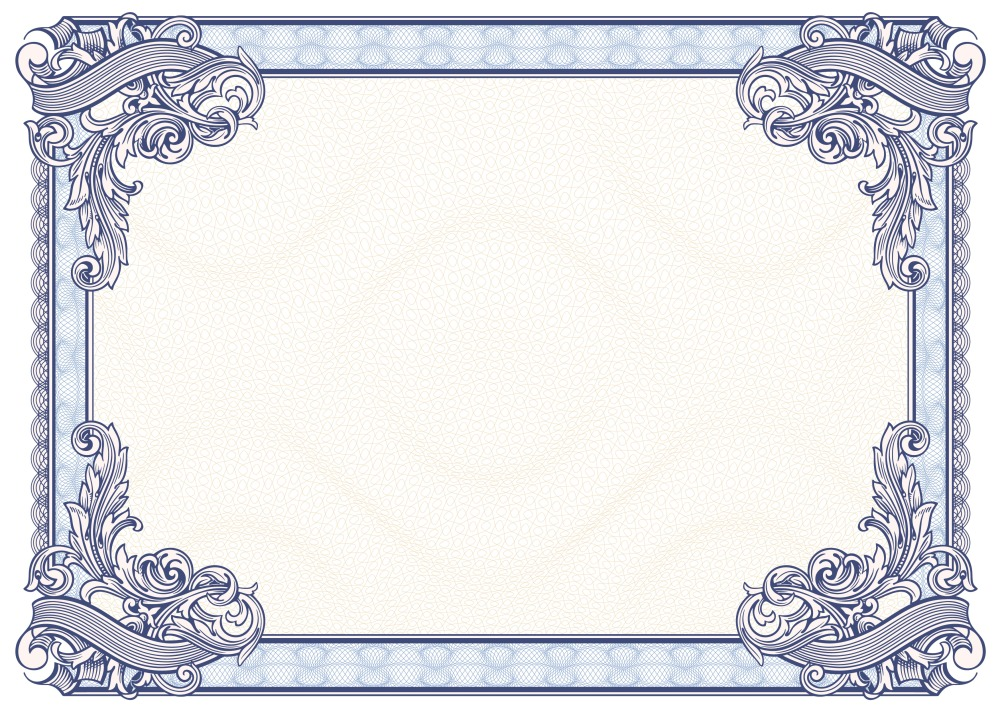 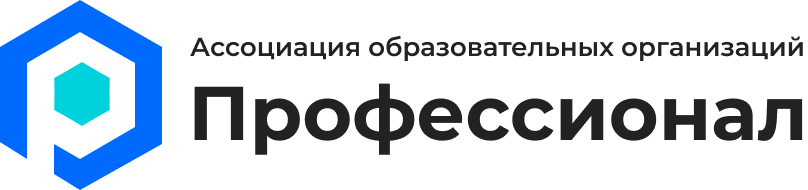 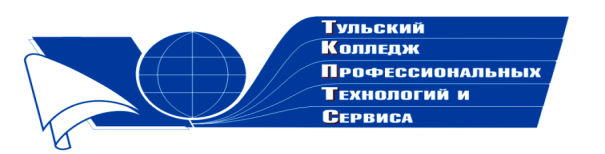 Государственное профессиональноеобразовательное учреждение  Тульской области «Тульский колледж профессиональных технологий и сервиса»ДипломНаграждаетсяСолямкина Софья Юрьевна,занявшая 1 место  в общероссийском заочном конкурсе «Химия вокруг нас» с работой на тему  «Использование наночастиц в медицине» Научный руководитель Попова Александра Петровна     Директор ГПОУ ТО       «ТКПТС»                                     С.С. Курдюмов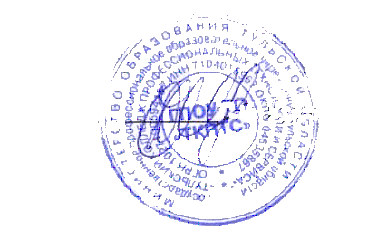 2019 год